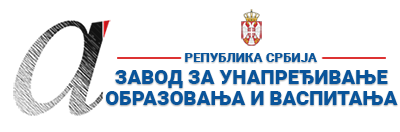 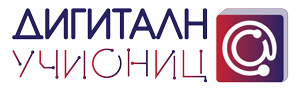 ПРИПРЕМА ЗА ЧАС*Детаљно опишите на који начин се користе функције и сегменти дигиталних образовних ресурса / алата, апликација и софтвера при реализацији овог часа.**Уз припрему за час пожељно је приложити и линк ка презентацији или линкове ка онлајн апликацијама и алатима коришћеним за реализацију часа (уколико су коришћене презентације и онлајн алати). Презентација се може урадити у било ком софтверу за израду презентација (PowerPoint, Google Slide, Prezi, Zoho Show, Sway, Canva или било који други), а избор онлајн алата и апликација је у потпуности слободан (то могу бити алати приказани на обуци, али и било који други које користите у вашем раду). Презентације треба да буду подељене преко линка ка неком од алата за складиштење података у облаку (Google Drive, OneDrive, Dropbox…). Презентације (линкови) се не могу слати преко онлајн сервиса као што је WeeTransfer и слични, јер је време складиштења података на оваквим сервисима обично ограничено на 10-15 дана, након чега се линк и подаци бришу. Презентација часа може бити и у виду видео презентације (материјала) постављене на неки од сервиса као што су YouTube, Dailymotion, TikTok…
Уколико користите дигиталне уџбенике за реализацију овог часа, довољно је само да наведете дигитални уџбеник (назив и издавача) који користите и у реду „12. Детаљан опис“ опишете на који начин се користи (који сегменти и функције) при реализацији часа.***Ред „16 Остало“ није обавезан, али може да утиче на избор за Базу радова.****НАЈКВАЛИТЕТНИЈЕ ПРИПРЕМЕ ЗА ЧАС БИЋЕ ПОСТАВЉЕНЕ У БАЗУ РАДОВА НА САЈТУ ПРОЈЕКТА https://digitalnaucionica.edu.rs/1. ШколаОсновна школа „Милосав Стиковић“Основна школа „Милосав Стиковић“МестоПријепољеПријепољеПријепоље2. Наставник (име и презиме)Азра БајрактаревићАзра БајрактаревићАзра БајрактаревићАзра БајрактаревићАзра БајрактаревићАзра Бајрактаревић3. Модел наставе (изабрати из падајућег менија):3. Модел наставе (изабрати из падајућег менија):4. Предмет:Српски језикСрпски језикСрпски језикСрпски језикРазред први5. Наставна тема - модул:КњижевностКњижевностКњижевностКњижевностКњижевностКњижевност6. Наставна јединица:„Јесења песма“ Душан Радовић„Јесења песма“ Душан Радовић„Јесења песма“ Душан Радовић„Јесења песма“ Душан Радовић„Јесења песма“ Душан Радовић„Јесења песма“ Душан Радовић7. Циљ наставне јединице:Оспособити ученике за разумевање, доживљавање и тумачење лирске песме Јесења песмаОспособити ученике за разумевање, доживљавање и тумачење лирске песме Јесења песмаОспособити ученике за разумевање, доживљавање и тумачење лирске песме Јесења песмаОспособити ученике за разумевање, доживљавање и тумачење лирске песме Јесења песмаОспособити ученике за разумевање, доживљавање и тумачење лирске песме Јесења песмаОспособити ученике за разумевање, доживљавање и тумачење лирске песме Јесења песма8. Очекивани исходи:-чита текст од научених слова уз објашњење шта је шта је прочитао-правилно изговара гласове током читања-правилно пише научена слова у речи-правилно чита стихове и анализира их-познаје шта је стих у песми-издваја песничке слике и формулише их-поштује договорена правила комуникације на часу-чита текст од научених слова уз објашњење шта је шта је прочитао-правилно изговара гласове током читања-правилно пише научена слова у речи-правилно чита стихове и анализира их-познаје шта је стих у песми-издваја песничке слике и формулише их-поштује договорена правила комуникације на часу-чита текст од научених слова уз објашњење шта је шта је прочитао-правилно изговара гласове током читања-правилно пише научена слова у речи-правилно чита стихове и анализира их-познаје шта је стих у песми-издваја песничке слике и формулише их-поштује договорена правила комуникације на часу-чита текст од научених слова уз објашњење шта је шта је прочитао-правилно изговара гласове током читања-правилно пише научена слова у речи-правилно чита стихове и анализира их-познаје шта је стих у песми-издваја песничке слике и формулише их-поштује договорена правила комуникације на часу-чита текст од научених слова уз објашњење шта је шта је прочитао-правилно изговара гласове током читања-правилно пише научена слова у речи-правилно чита стихове и анализира их-познаје шта је стих у песми-издваја песничке слике и формулише их-поштује договорена правила комуникације на часу-чита текст од научених слова уз објашњење шта је шта је прочитао-правилно изговара гласове током читања-правилно пише научена слова у речи-правилно чита стихове и анализира их-познаје шта је стих у песми-издваја песничке слике и формулише их-поштује договорена правила комуникације на часу9. Методе рада:Дијалошка , демонстративна , текст метода , метода писаних радоваДијалошка , демонстративна , текст метода , метода писаних радоваДијалошка , демонстративна , текст метода , метода писаних радоваДијалошка , демонстративна , текст метода , метода писаних радоваДијалошка , демонстративна , текст метода , метода писаних радоваДијалошка , демонстративна , текст метода , метода писаних радова10. Облици рада:Фронтални , индивидуални , групниФронтални , индивидуални , групниФронтални , индивидуални , групниФронтални , индивидуални , групниФронтални , индивидуални , групниФронтални , индивидуални , групни11. Потребна опрема / услови / наставна средства / софтвер – апликације - алати за реализацију часаТекст , слике , фотографије , садржај из ЧитанкеТекст , слике , фотографије , садржај из ЧитанкеТекст , слике , фотографије , садржај из ЧитанкеТекст , слике , фотографије , садржај из ЧитанкеТекст , слике , фотографије , садржај из ЧитанкеТекст , слике , фотографије , садржај из Читанке12. Детаљан опис начина употребе дигиталних образовних материјала / дигиталних уџбеника / апликација и алата*Дигитални  уџбеник  Читанка за 1.разред , Едука https://knjige.e-eduka.rs/viewer/index.html?book=2540719703611089109#286cc203-f93f-40cc-b288-8924eb9225c2 Дигитални  уџбеник  Читанка за 1.разред , Едука https://knjige.e-eduka.rs/viewer/index.html?book=2540719703611089109#286cc203-f93f-40cc-b288-8924eb9225c2 Дигитални  уџбеник  Читанка за 1.разред , Едука https://knjige.e-eduka.rs/viewer/index.html?book=2540719703611089109#286cc203-f93f-40cc-b288-8924eb9225c2 Дигитални  уџбеник  Читанка за 1.разред , Едука https://knjige.e-eduka.rs/viewer/index.html?book=2540719703611089109#286cc203-f93f-40cc-b288-8924eb9225c2 Дигитални  уџбеник  Читанка за 1.разред , Едука https://knjige.e-eduka.rs/viewer/index.html?book=2540719703611089109#286cc203-f93f-40cc-b288-8924eb9225c2 Дигитални  уџбеник  Читанка за 1.разред , Едука https://knjige.e-eduka.rs/viewer/index.html?book=2540719703611089109#286cc203-f93f-40cc-b288-8924eb9225c2 Планиране активности наставникаПланиране активности наставникаПланиране активности ученикаПланиране активности ученикаПланиране активности ученикаПланиране активности ученика13.1. Уводни део часа *На почетку часа показујем ученицима на пројектору слику јесени, коментаришемо о фотографији. https://images.app.goo.gl/XNUvyqTQGj8HVsrt8.*Ученицима показуjем кратак цртани филм из дигиталне Читанке https://knjige.e-eduka.rs/viewer/index.html?book=2540719703611089109#286cc203-f93f-40cc-b288-8924eb9225c2 *Разговарам са ученицима о утисцима везаним за филм.*На почетку часа показујем ученицима на пројектору слику јесени, коментаришемо о фотографији. https://images.app.goo.gl/XNUvyqTQGj8HVsrt8.*Ученицима показуjем кратак цртани филм из дигиталне Читанке https://knjige.e-eduka.rs/viewer/index.html?book=2540719703611089109#286cc203-f93f-40cc-b288-8924eb9225c2 *Разговарам са ученицима о утисцима везаним за филм.*Слушају  наставника, посматрају и учествују  у разговору.*Ученици гледају филм, а затим казују своје утиске о филму.*Слушају  наставника, посматрају и учествују  у разговору.*Ученици гледају филм, а затим казују своје утиске о филму.*Слушају  наставника, посматрају и учествују  у разговору.*Ученици гледају филм, а затим казују своје утиске о филму.*Слушају  наставника, посматрају и учествују  у разговору.*Ученици гледају филм, а затим казују своје утиске о филму.13.2. Средишњи део часа* Истичем циљ часа и  саопштавам ученицима да ће данас радити песму Душана Радовића Јесења песма. Записујем наслов на табли. * Упознајем ученика са писцом ове песме и говорим им важније информације о Душану Радовићу.* Изражајно читам ученицима текст песме, док они пажљиво слушају. Треба да покушају да замисле оно што чују.* Након читања правим кратку психолошку паузу како би ученици средили утиске о песми.* Водимо разговор о песми, анализирамо је.* Говорим ученицима да је ово песма и да је састављена од неколико  стихова. * Примећујемо непознате речи, објашњења им приказујем на пројектору https://knjige.e-eduka.rs/viewer/index.html?book=2540719703611089109#286cc203-f93f-40cc-b288-8924eb9225c2.* Ученици се деле у четири групе; свака група има свој задатак:1. Покушавају  да осмисле мелодију песме2. Илустрација песме3. Кратка анализа песме4. Да направи списак продајних и куповних ствари. * Ученици након неког времена излажу продукте свог рада, заједно бирамо која је група била најуспешнија. Тој групи бележимо позитиван коментар.* Истичем циљ часа и  саопштавам ученицима да ће данас радити песму Душана Радовића Јесења песма. Записујем наслов на табли. * Упознајем ученика са писцом ове песме и говорим им важније информације о Душану Радовићу.* Изражајно читам ученицима текст песме, док они пажљиво слушају. Треба да покушају да замисле оно што чују.* Након читања правим кратку психолошку паузу како би ученици средили утиске о песми.* Водимо разговор о песми, анализирамо је.* Говорим ученицима да је ово песма и да је састављена од неколико  стихова. * Примећујемо непознате речи, објашњења им приказујем на пројектору https://knjige.e-eduka.rs/viewer/index.html?book=2540719703611089109#286cc203-f93f-40cc-b288-8924eb9225c2.* Ученици се деле у четири групе; свака група има свој задатак:1. Покушавају  да осмисле мелодију песме2. Илустрација песме3. Кратка анализа песме4. Да направи списак продајних и куповних ствари. * Ученици након неког времена излажу продукте свог рада, заједно бирамо која је група била најуспешнија. Тој групи бележимо позитиван коментар.* Слушају циљ часа и записују наслов у својим свескама.*Ученици слушају информације о писцу и евентуално их допуњују. *Постављају питања ако желе нешто више да сазнају о писцу.*Ученици сређују своје утиске.*Ученици записују непознате речи.*Ученици се подсећају значења речи стих.   *Ученици су подељени у групе.   *Раде ажурно на својим питањима.   *Излагање група.* Слушају циљ часа и записују наслов у својим свескама.*Ученици слушају информације о писцу и евентуално их допуњују. *Постављају питања ако желе нешто више да сазнају о писцу.*Ученици сређују своје утиске.*Ученици записују непознате речи.*Ученици се подсећају значења речи стих.   *Ученици су подељени у групе.   *Раде ажурно на својим питањима.   *Излагање група.* Слушају циљ часа и записују наслов у својим свескама.*Ученици слушају информације о писцу и евентуално их допуњују. *Постављају питања ако желе нешто више да сазнају о писцу.*Ученици сређују своје утиске.*Ученици записују непознате речи.*Ученици се подсећају значења речи стих.   *Ученици су подељени у групе.   *Раде ажурно на својим питањима.   *Излагање група.* Слушају циљ часа и записују наслов у својим свескама.*Ученици слушају информације о писцу и евентуално их допуњују. *Постављају питања ако желе нешто више да сазнају о писцу.*Ученици сређују своје утиске.*Ученици записују непознате речи.*Ученици се подсећају значења речи стих.   *Ученици су подељени у групе.   *Раде ажурно на својим питањима.   *Излагање група.13.3. Завршни део часа*Задајем ученицима задатак да осмисле што више речи за боје јесењег лишћа. Тиме богатимо речник.*Док радимо на том задатку, ученицима пуштам композицију Ђузе Стојиљковића „Јесења песма“. https://www.youtube.com/watch?v=862zGImAwHs *Вршимо евалуацију часа, ученици дају своја мишљења.*Задајем ученицима задатак да осмисле што више речи за боје јесењег лишћа. Тиме богатимо речник.*Док радимо на том задатку, ученицима пуштам композицију Ђузе Стојиљковића „Јесења песма“. https://www.youtube.com/watch?v=862zGImAwHs *Вршимо евалуацију часа, ученици дају своја мишљења.*Ученици уз помоћ песме и слика смишљају што више боја лишћа.   *Певају песму.*Ученици цртају у свеске један од три смајлија:             Баш је час био занимљив, све сам разумела/о.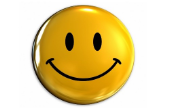              Час није био баш занимљив, нисам све разумела/о.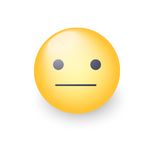               Час није био разумњив и нисам разумела/о.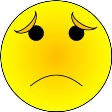 *Ученици уз помоћ песме и слика смишљају што више боја лишћа.   *Певају песму.*Ученици цртају у свеске један од три смајлија:             Баш је час био занимљив, све сам разумела/о.             Час није био баш занимљив, нисам све разумела/о.              Час није био разумњив и нисам разумела/о.*Ученици уз помоћ песме и слика смишљају што више боја лишћа.   *Певају песму.*Ученици цртају у свеске један од три смајлија:             Баш је час био занимљив, све сам разумела/о.             Час није био баш занимљив, нисам све разумела/о.              Час није био разумњив и нисам разумела/о.*Ученици уз помоћ песме и слика смишљају што више боја лишћа.   *Певају песму.*Ученици цртају у свеске један од три смајлија:             Баш је час био занимљив, све сам разумела/о.             Час није био баш занимљив, нисам све разумела/о.              Час није био разумњив и нисам разумела/о.14. Линкови** ка презентацији која прати час ка дигиталном образовном садржају / алатима / апликацијама  ка свим осталим онлајн садржајима који дају увид у припрему за час и његову реализацију     -https://images.app.goo.gl/XNUvyqTQGj8HVsrt8.- https://knjige.e-eduka.rs/viewer/index.html?book=2540719703611089109#286cc203-f93f-40cc-b288-8924eb9225c2.- https://www.youtube.com/watch?v=862zGImAwHs     -https://images.app.goo.gl/XNUvyqTQGj8HVsrt8.- https://knjige.e-eduka.rs/viewer/index.html?book=2540719703611089109#286cc203-f93f-40cc-b288-8924eb9225c2.- https://www.youtube.com/watch?v=862zGImAwHs     -https://images.app.goo.gl/XNUvyqTQGj8HVsrt8.- https://knjige.e-eduka.rs/viewer/index.html?book=2540719703611089109#286cc203-f93f-40cc-b288-8924eb9225c2.- https://www.youtube.com/watch?v=862zGImAwHs     -https://images.app.goo.gl/XNUvyqTQGj8HVsrt8.- https://knjige.e-eduka.rs/viewer/index.html?book=2540719703611089109#286cc203-f93f-40cc-b288-8924eb9225c2.- https://www.youtube.com/watch?v=862zGImAwHs     -https://images.app.goo.gl/XNUvyqTQGj8HVsrt8.- https://knjige.e-eduka.rs/viewer/index.html?book=2540719703611089109#286cc203-f93f-40cc-b288-8924eb9225c2.- https://www.youtube.com/watch?v=862zGImAwHs     -https://images.app.goo.gl/XNUvyqTQGj8HVsrt8.- https://knjige.e-eduka.rs/viewer/index.html?book=2540719703611089109#286cc203-f93f-40cc-b288-8924eb9225c2.- https://www.youtube.com/watch?v=862zGImAwHs 15. Начини провере остварености исходаЧитају текст од научених слова уз објашњење шта су прочитали, правилно изговарају гласове у току читања, правилно пишу научена слова у речи, правилно читају стихове и анализирају их, поштују договорена правила комуникације на часу, познају шта је стих у песми, издвају песничке слике и формулишу их.Читају текст од научених слова уз објашњење шта су прочитали, правилно изговарају гласове у току читања, правилно пишу научена слова у речи, правилно читају стихове и анализирају их, поштују договорена правила комуникације на часу, познају шта је стих у песми, издвају песничке слике и формулишу их.Читају текст од научених слова уз објашњење шта су прочитали, правилно изговарају гласове у току читања, правилно пишу научена слова у речи, правилно читају стихове и анализирају их, поштују договорена правила комуникације на часу, познају шта је стих у песми, издвају песничке слике и формулишу их.Читају текст од научених слова уз објашњење шта су прочитали, правилно изговарају гласове у току читања, правилно пишу научена слова у речи, правилно читају стихове и анализирају их, поштују договорена правила комуникације на часу, познају шта је стих у песми, издвају песничке слике и формулишу их.Читају текст од научених слова уз објашњење шта су прочитали, правилно изговарају гласове у току читања, правилно пишу научена слова у речи, правилно читају стихове и анализирају их, поштују договорена правила комуникације на часу, познају шта је стих у песми, издвају песничке слике и формулишу их.Читају текст од научених слова уз објашњење шта су прочитали, правилно изговарају гласове у току читања, правилно пишу научена слова у речи, правилно читају стихове и анализирају их, поштују договорена правила комуникације на часу, познају шта је стих у песми, издвају песничке слике и формулишу их.16. Остало (нпр. стандарди, кључни појмови, корелација, међупредметне компетенције и сл.)***Стандарди: 1СЈ.1.2.1., 1СЈ.0.1.3., 1СЈ.2.3.1., 1СЈ.0.1.7., 1СЈ.2.2.9., 1СЈ.3.3.1., 1СЈ.0.1.8., 1СЈ.2.5.1.;Кључни појмови: песма, стих, јесен;Корелација: Ликовна култура, Музичка култура, Свет око нас; Међупредметне компетенције: Компетенција за целоживотно учење; Комуникација; Сарадња; Естетичка компетенција; Стандарди: 1СЈ.1.2.1., 1СЈ.0.1.3., 1СЈ.2.3.1., 1СЈ.0.1.7., 1СЈ.2.2.9., 1СЈ.3.3.1., 1СЈ.0.1.8., 1СЈ.2.5.1.;Кључни појмови: песма, стих, јесен;Корелација: Ликовна култура, Музичка култура, Свет око нас; Међупредметне компетенције: Компетенција за целоживотно учење; Комуникација; Сарадња; Естетичка компетенција; Стандарди: 1СЈ.1.2.1., 1СЈ.0.1.3., 1СЈ.2.3.1., 1СЈ.0.1.7., 1СЈ.2.2.9., 1СЈ.3.3.1., 1СЈ.0.1.8., 1СЈ.2.5.1.;Кључни појмови: песма, стих, јесен;Корелација: Ликовна култура, Музичка култура, Свет око нас; Међупредметне компетенције: Компетенција за целоживотно учење; Комуникација; Сарадња; Естетичка компетенција; Стандарди: 1СЈ.1.2.1., 1СЈ.0.1.3., 1СЈ.2.3.1., 1СЈ.0.1.7., 1СЈ.2.2.9., 1СЈ.3.3.1., 1СЈ.0.1.8., 1СЈ.2.5.1.;Кључни појмови: песма, стих, јесен;Корелација: Ликовна култура, Музичка култура, Свет око нас; Међупредметне компетенције: Компетенција за целоживотно учење; Комуникација; Сарадња; Естетичка компетенција; Стандарди: 1СЈ.1.2.1., 1СЈ.0.1.3., 1СЈ.2.3.1., 1СЈ.0.1.7., 1СЈ.2.2.9., 1СЈ.3.3.1., 1СЈ.0.1.8., 1СЈ.2.5.1.;Кључни појмови: песма, стих, јесен;Корелација: Ликовна култура, Музичка култура, Свет око нас; Међупредметне компетенције: Компетенција за целоживотно учење; Комуникација; Сарадња; Естетичка компетенција; Стандарди: 1СЈ.1.2.1., 1СЈ.0.1.3., 1СЈ.2.3.1., 1СЈ.0.1.7., 1СЈ.2.2.9., 1СЈ.3.3.1., 1СЈ.0.1.8., 1СЈ.2.5.1.;Кључни појмови: песма, стих, јесен;Корелација: Ликовна култура, Музичка култура, Свет око нас; Међупредметне компетенције: Компетенција за целоживотно учење; Комуникација; Сарадња; Естетичка компетенција; 